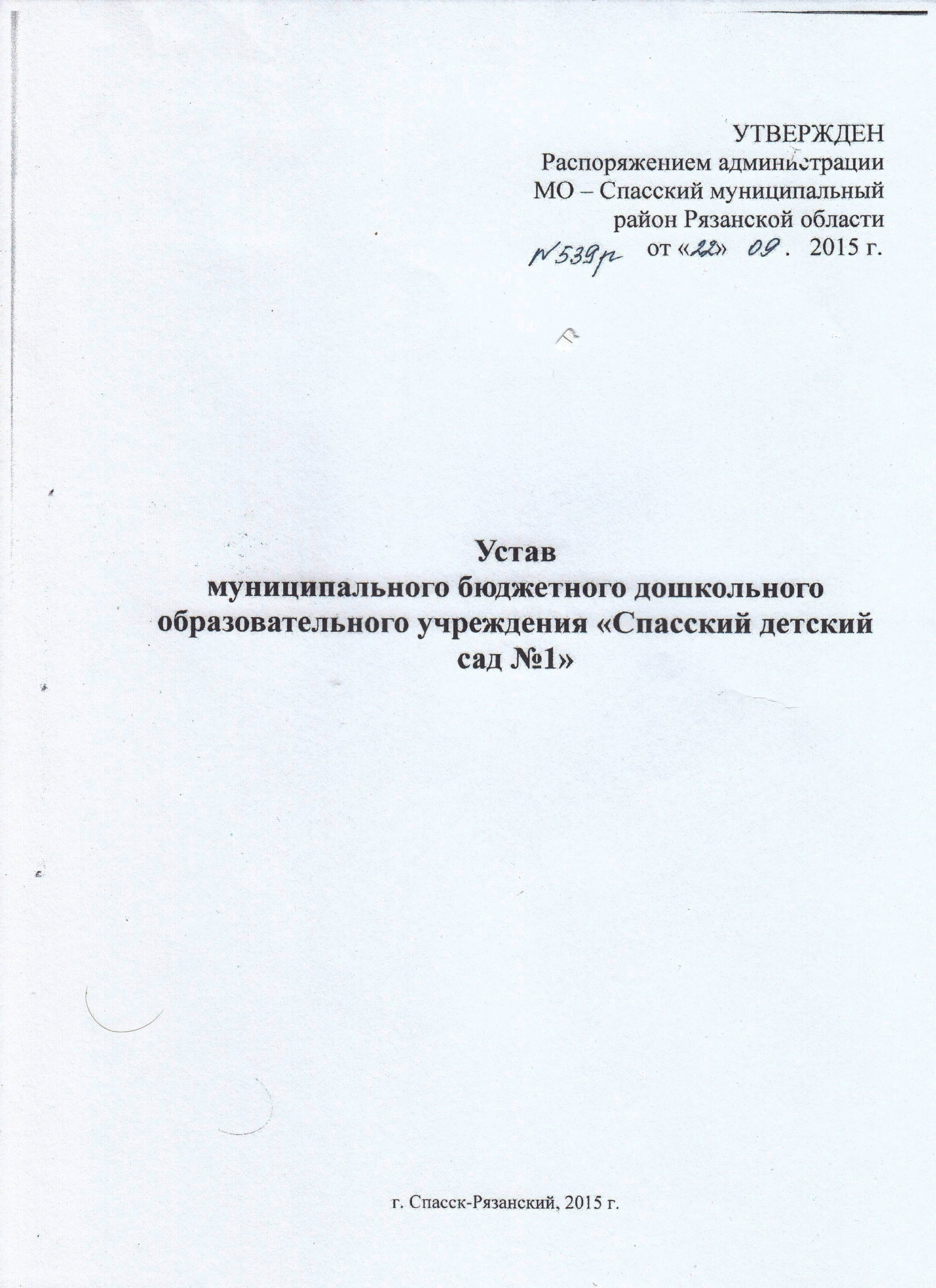 г. Спасск-Рязанский, 2015 г.1.Общие положенияМуниципальное  бюджетное  дошкольное образовательное учреждение  «Спасский детский сад №1» (именуемое в дальнейшем «Учреждение»)  является образовательной организацией, осуществляющей в качестве основной цели ее деятельности образовательную деятельность по образовательным программам дошкольного образования, присмотр и уход за детьми.Официальное полное наименование Учреждения: муниципальное  бюджетное дошкольное образовательное учреждение «Спасский детский сад №1». Официальное сокращенное наименование Учреждения: МБДОУ «Спасский детский сад №1».Место нахождения Учреждения (фактический адрес совпадает с юридическим адресом):391050, Россия, Рязанская область, город Спасск-Рязанский, улица Советская,131.Тип учреждения: дошкольная образовательная организация.Организационно-правовая форма Учреждения:  муниципальное бюджетное учреждение.1.3. Учредителем Учреждения является муниципальное образование - Спасский муниципальный район Рязанской области, функции и полномочия которого осуществляет Администрация  Спасского муниципального образования – Спасский муниципальный район Рязанской области (далее Учредитель).Юридический адрес Учредителя: 391050, Россия, Рязанская область, город Спасск-Рязанский, улица Ленина, дом 48.1.4. Учреждение в своей деятельности руководствуется Конституцией Российской Федерации,  Федеральным законом  «Об образовании в Российской Федерации», другими нормативными правовыми актами Российской Федерации, Рязанской  области, муниципальными нормативными документами, распоряжениями Учредителя и настоящим Уставом.1.5. Учреждение является юридическим лицом с момента  государственной регистрации, имеет лицевые счета по учету  ассигнований из бюджета муниципального образования – Спасский муниципальный  район Рязанской области и средств, полученных от приносящей доходы деятельности. Учреждение обладает обособленным имуществом на праве оперативного управления, имеет самостоятельный баланс, печать со своим полным наименованием, иные необходимые для осуществления своей деятельности бланки, штампы со своим наименованием. 1.6. Учреждение формируют открытые и общедоступные информационные ресурсы, содержащие информацию об их деятельности, и обеспечивают доступ к таким ресурсам посредством размещения их в информационно-телекоммуникационных сетях, в том числе на официальном сайте образовательной организации в сети "Интернет" и обеспечивает открытость и доступность  информации.1.7. Право на ведение образовательной деятельности и льготы, установленные законодательством Российской Федерации, возникают у Учреждения с момента выдачи ему лицензии1.8. Учреждение в соответствии с законодательством Российской Федерации от своего имени приобретает и осуществляет имущественные и личные неимущественные права, несет обязанности, может быть истцом и ответчиком в суде.  1.9. Учреждение отвечает по своим обязательствам всем находящимся у него на праве оперативного управления имуществом, как закрепленным за Учреждением собственником имущества, так и приобретенным за счет доходов, полученных от приносящей доход деятельности, за исключением особо ценного движимого имущества, закрепленного за Учреждением собственником этого имущества или приобретенного Учреждением за счет выделенных собственником имущества Учреждения средств, а также недвижимого имущества. Собственник имущества Учреждения не несет ответственности по обязательствам Учреждения.1.10. Муниципальные задания для Учреждения формирует и утверждает Учредитель. Учреждение не вправе отказаться от выполнения муниципального задания. Уменьшение объема субсидии, предоставляемой на выполнение муниципального задания, в течение срока его выполнения осуществляется только при соответствующем изменении муниципального задания.1.11. В Учреждении не допускаются создание и деятельность организационных структур политических партий, общественно-политических и религиозных движений и организаций (объединений).1.12.Учреждение вправе участвовать в создании и деятельности ассоциаций, союзов, в том числе с участием других учреждений, предприятий и общественных организаций, создаваемых в целях развития и совершенствования образования. 1.13. Медицинское обслуживание в Учреждении обеспечивается медицинским персоналом,  закрепленным  за Учреждением и наряду с администрацией Учреждения и педагогическими работниками несет ответственность за проведение  профилактических мероприятий, соблюдение санитарно-гигиенических норм, режим и качество питания. Учреждение предоставляет помещение, создавая условия для работы медицинского персонала.1.14. Учреждение в своей деятельности ведет работу по учету и бронированию военнообязанных и призывников в соответствии с требованиями законодательства РФ и постановлениями Правительства Российской Федерации. Цели, предмет и виды деятельности Учреждения 2.1. Учреждение  в своей    деятельности обеспечивает достижение следующей цели: дошкольное образование направлено на формирование общей культуры, развитие физических, интеллектуальных, нравственных, эстетических и личностных качеств, формирование предпосылок учебной деятельности, сохранение и укрепление здоровья детей дошкольного возраста. 2.2. Предметом и видами деятельности Учреждения являются:- охрана жизни и укрепление здоровья воспитанников;- охрана физического и психического здоровья воспитанников;- образовательная организация обеспечивает получение дошкольного образования, присмотр и уход за воспитанниками в возрасте от двух месяцев до прекращения образовательных отношений.-создание условий для физического, нравственного и интеллектуального развития воспитанников дошкольного возраста.Основными задачами Учреждения являются: -обеспечение равных стартовых возможностей для обучения воспитанников в общеобразовательных учреждениях, создание условий для развития детей.-приобщение воспитанников к общечеловеческим ценностям;-взаимодействие  с семьей для обеспечения полноценного развития воспитанника;-интеллектуальное и личностное развитие воспитанников с учетом индивидуальных особенностей;-постоянный творческий поиск форм и методов воспитания, направленных на формирование самостоятельной личности;-защита воспитанников, забота о воспитанниках;-изучение и внедрение в практику работы Учреждения новых форм обучения, а также опыта работы других учреждений;-организация оздоровительных мероприятий,  оказание профилактической помощи воспитанникам.2.3.	Учреждение может реализовывать дополнительные образовательные программы и оказывать платные дополнительные образовательные услуги за пределами определяющих статус образовательных программ с учетом потребности семьи на основе договора с родителями (законными представителями).	2.4. Учреждение при наличии лицензии на право ведения образовательной деятельности может так же осуществлять образовательную деятельность в виде оказания платных дополнительных образовательных услуг,  не предусмотренных соответствующих образовательными программами.2.5. Учреждение вправе осуществлять другие соответствующие его целям виды деятельности,    не    запрещенные    законодательством Российской Федерации.2.6. Учреждение самостоятельно в выборе программы из комплекса вариативных программ,  в соответствии с Федеральным государственным образовательным стандартом, разрабатывает и утверждает годовой план работы учреждения, расписание непосредственно образовательной деятельности.2.7.  Для выполнения уставных целей Учреждение:- привлекает дополнительные источники финансовых и материальных средств;- разрабатывает годовые, перспективные, календарные планы;-устанавливает структуру управления деятельностью Учреждения, штатное расписание, распределение должностных обязанностей;- осуществляет прием на работу и расстановку кадров, несет ответственность за уровень их квалификации;- устанавливает для своих работников дополнительные отпуска, сокращенный рабочий день и иные социальные льготы в соответствии с законодательством Российской Федерации, коллективным договором;- самостоятельно осуществляет образовательный процесс в соответствии с Уставом Учреждения, лицензией.3. Организация образовательного процесса.3.1.   Обучение и воспитание в Учреждении ведется на русском языке.3.2. Правила приема детей в Учреждение устанавливает Учредитель, обеспечивающий преимущество всех подлежащих обучению граждан, проживающих на данной территории, имеющих  право на получение  дошкольного образования. Администрация Учреждения может отказать в приеме  детей  в  Учреждение   гражданам, не проживающим на территории, только по причине отсутствия свободных мест в Учреждении.3.3. Преимущественное право на зачисление детей в Учреждение предоставляется лицам, пользующимися льготами в соответствии с действующим законодательством РФ и Рязанской области, нормативно-правовыми актами Спасского муниципального района.3.4.  В детский сад принимаются дети в возрасте с 2 месяцев до 7 лет. Комплектование на новый учебный год  проводится с   1 июня до 1 сентября текущего года.3.5. Дети с ограниченными возможностями здоровья, дети-инвалиды принимаются в Учреждение только с согласия родителей (законных представителей) на основании  заключения  психолого-медико-педагогической комиссии.3.6. При приёме детей с ограниченными возможностями здоровья, детей-инвалидов, Учреждение обеспечивает необходимые условия для организации коррекционной работы.3.7. При приеме детей  Учреждение  обязано ознакомить родителей  (законных представителей) с уставом Учреждения, лицензией  на право  ведения  образовательной деятельности, с основными образовательными программами, реализуемыми Учреждением и другими документами, регламентирующими  организацию образовательного процесса.   Между Учреждением  и родителями (законными представителями) ребёнка заключается договор.3.8. Основными структурными единицами Учреждения являются группы детей дошкольного возраста, которые имеют общеразвивающую направленность.  3.9. Организация обучения и воспитания в учреждении строится с учетом возрастных и индивидуальных особенностей воспитанников в соответствии с образовательной программой, разработанной на основе федерального государственного образовательного стандарта. 3.10.  Режим работы Учреждения устанавливается Учредителем и является следующим:понедельник, вторник, среда, четверг, пятница - с 7.30 до 18.00. - суббота, воскресенье, праздничные дни – считать выходными днями в соответствии с  законодательством РФ.3.11. Количество групп в  детском саду определяется Учредителем. В Учреждении функционирует 10 групп. 3.12. Учреждение организует сбалансированное 4-х разовое питание детей в соответствии с возрастом и временем пребывания воспитанников в образовательном учреждении. Организация питания в Учреждении возлагается на Учреждение. 4. Организация деятельности, права и обязанности  Учреждения4.1. Учреждение осуществляет свою деятельность в соответствии с настоящим Уставом и действующим законодательством.4.2. Учреждение строит свои отношения с муниципальными органами, другими предприятиями, учреждениями, организациями и гражданами во всех сферах на основе договоров, соглашений, контрактов.4.3. Учреждение свободно в выборе форм и предмета договоров и обязательств, любых других условий взаимоотношений с предприятиями, учреждениями, организациями, которые не противоречат действующему законодательству, настоящему Уставу.4.4. Для выполнения цели своей деятельности в соответствии с действующим законодательством Учреждение имеет право:  - Осуществлять в отношении закрепленного за ним имущества права владения, пользования и распоряжения в пределах, установленных законом, в соответствии с целями своей деятельности, заданиями Учредителя. -  Открывать лицевые счета в Управлении Федерального  казначейства  по Рязанской области. -  Совершать в рамках закона иные действия, соответствующие уставным целям.4.5. Учреждение обязано:4.5.1. Вести бухгалтерский учет, представлять бухгалтерскую отчетность и статистическую отчетность в порядке, установленном законодательством Российской Федерации.4.5.2. Нести ответственность в соответствии с законодательством Российской Федерации за нарушение договорных и расчетных обязательств.4.5.3.  Деятельность  Учреждения  основывается на принципах демократии, гуманизма,  общедоступности, приоритета общечеловеческих ценностей, жизни и здоровья человека, гражданственности, свободного развития личности, автономности и светского характера образования.4.5.4. Учреждение несет в установленном законодательством Российской Федерации порядке ответственность за: -   невыполнение функций, определенных Уставом; -  реализацию в полном объеме основной общеобразовательной программы дошкольного образования;  - качество реализуемых программ;  - соответствие применяемых форм, методов и средств организации образовательного процесса возрастным, психофизиологическим особенностям, склонностям, способностям, интересам и потребностям  детей;  -  жизнь и здоровье детей и работников Учреждения во время  проведения образовательного процесса.5.  Права и обязанности участников образовательного  процесса5.1. К участникам образовательного процесса относятся воспитанники, их родители (законные представители), педагогические работники Учреждения.5.2. Взаимоотношения участников строятся на основе сотрудничества, уважения личности ребёнка,  и предоставления ему свободы развития в соответствии с индивидуальными особенностями, приоритета общечеловеческих ценностей.5.3. Взаимоотношения между  Учреждением и родителями (законными представителями) регулируются договором, включающим в себя взаимные права, обязанности и ответственность сторон, возникающие в процессе воспитания, обучения и развития детей, длительность пребывания ребёнка в  Учреждении, а также размер платы, взимаемой с родителей (законных представителей) за содержание (присмотр и уход)  ребёнка в  Учреждении.5.4. Установление платы и ее размера, взимаемой с родителей (законных 
представителей) воспитанников за присмотр и уход за ребенком в Учреждении 
производится Учредителем в соответствии с законодательством Российской Федерации5.5.  Воспитаннику образовательного Учреждения гарантируется:   -  охрана жизни и здоровья;  -   защита от всех форм физического и психического насилия; -    защита его достоинства; -   удовлетворение потребностей в эмоционально - личностном общении; -    удовлетворение физиологических потребностей (в питании, сне, отдыхе и др.) в соответствии с его возрастом и индивидуальными особенностями развития; -    развитие его творческих способностей и интересов; -    образование в соответствии с федеральным государственным образовательным стандартом ДО; -    получение дополнительных (в том числе платных) образовательных и медицинских услуг; -   предоставление оборудования, игр, игрушек, учебных пособий.Учреждение  обеспечивает соблюдение прав каждого ребенка в соответствии с действующим законодательством.5.6. Родители (законные представители) ребёнка  имеют право: - родители (законные представители) несовершеннолетних обучающихся имеют преимущественное право на обучение и воспитание детей перед всеми другими лицами. Они обязаны заложить основы физического, нравственного и интеллектуального развития личности ребенка.- органы  органы местного самоуправления, образовательные организации оказывают помощь родителям (законным представителям) несовершеннолетних воспитанников в воспитании детей, охране и укреплении их физического и психического здоровья, развитии индивидуальных способностей и необходимой коррекции нарушений их развития.Родители (законные представители) несовершеннолетних воспитанников имеют право:- дать ребенку дошкольное образование в семье. Ребенок, получающий образование в семье, по решению его родителей (законных представителей) с учетом его мнения на любом этапе обучения вправе продолжить образование в образовательной организации;- знакомиться с уставом организации, осуществляющей образовательную деятельность, лицензией на осуществление образовательной деятельности, со свидетельством о государственной аккредитации, с учебно-программной документацией и другими документами, регламентирующими организацию и осуществление образовательной деятельности;- знакомиться с содержанием образования, используемыми методами обучения и воспитания, образовательными технологиями;- защищать права и законные интересы воспитанников;- получать информацию о всех видах планируемых обследований (психологических, психолого-педагогических) воспитанников, давать согласие на проведение таких обследований или участие в таких обследованиях, отказаться от их проведения или участия в них, получать информацию о результатах проведенных обследований обучающихся;-принимать участие в работе педагогического совета   Учреждения с правом совещательного голоса;- присутствовать при обследовании детей психолого-медико-педагогической комиссией, обсуждении результатов обследования и рекомендаций, полученных по результатам обследования, высказывать свое мнение относительно предлагаемых условий для организации обучения и воспитания детей; -вносить предложения по улучшению работы с детьми, в том числе по организации дополнительных (платных) образовательных и медицинских услуг; - присутствовать в группе, которую посещает ребенок, на условиях, определенных договором между  Учреждением и родителями; -ходатайствовать об отсрочке родительской платы или ее уменьшении перед учредителем, заведующим Учреждения; -заслушивать отчеты заведующего  Учреждения  и педагогов о работе с детьми; -досрочно расторгать договор между Учреждением  и родителями.5.7.Родители(законные представители) ребенка обязаны:- обеспечить получение детьми дошкольного образования;- соблюдать правила внутреннего распорядка учреждения, осуществляющей образовательную деятельность, требования локальных нормативных актов, которые устанавливают режим занятий воспитанников, порядок регламентации образовательных отношений между образовательной организацией и воспитанниками и (или) их родителями (законными представителями) и оформления возникновения, приостановления и прекращения этих отношений;- уважать честь и достоинство воспитанников и работников организации, осуществляющей образовательную деятельность;  - соблюдать условия договора между  Учреждением и родителями (законными представителями) каждого ребенка;- поддерживать постоянную связь с педагогами, регулярно посещать родительские собрания; - начисленная плата за содержание (присмотр и уход) ребенка в Учреждении вносится ежемесячно родителем (законным представителем) ребенка на лицевой счет Учреждения; - плата за содержание (присмотр и уход) ребенка в Учреждении, взимаемая с родителей (законных представителей), используется Учреждением в соответствии с законодательством Российской Федерации и уставными целями.5.8. Родители (законные представители) воспитанников несут ответственность  за: -   антипедагогические действия по отношению к ребенку; - нежелание создавать ребенку надлежащие условия для становления гармонически развитой личности; - оскорбительное и неэтичное отношение к личности педагога, педагогическому коллективу и сотрудникам Учреждения.5.9.   Педагогические работники пользуются следующими академическими правами и свободами:- свобода преподавания, свободное выражение своего мнения, свобода от вмешательства в профессиональную деятельность;- свобода выбора и использования педагогически обоснованных форм, средств, методов обучения и воспитания;- право на творческую инициативу, разработку и применение авторских программ и методов обучения и воспитания в пределах реализуемой образовательной программы, отдельного учебного предмета, курса, дисциплины (модуля);- право на выбор  учебных пособий, материалов и иных средств обучения и воспитания в соответствии с образовательной программой и в порядке, установленном законодательством об образовании;- право на участие в разработке образовательных программ, в том числе учебных планов, календарных учебных графиков, рабочих учебных предметов, курсов, дисциплин (модулей), методических материалов и иных компонентов образовательных программ;- право на осуществление научной, научно-технической, творческой, исследовательской деятельности, участие в экспериментальной и международной деятельности, разработках и во внедрении инноваций;- право на бесплатное пользование библиотеками и информационными ресурсами, а также доступ в порядке, установленном локальными нормативными актами организации, осуществляющей образовательную деятельность, к информационно-телекоммуникационным сетям и базам данных, учебным и методическим материалам, музейным фондам, материально-техническим средствам обеспечения образовательной деятельности, необходимым для качественного осуществления педагогической, научной или исследовательской деятельности в организациях, осуществляющих образовательную деятельность;- право на бесплатное пользование образовательными, методическими и научными услугами организации, осуществляющей образовательную деятельность, в порядке, установленном законодательством Российской Федерации или локальными нормативными актами;- право на участие в управлении образовательной организацией, в том числе в коллегиальных органах управления;- право на участие в обсуждении вопросов, относящихся к деятельности образовательной организации, в том числе через органы управления и общественные организации;- право на объединение в общественные профессиональные организации в формах и в порядке, которые установлены законодательством Российской Федерации;- право на обращение в комиссию по урегулированию споров между участниками образовательных отношений;- право на защиту профессиональной чести и достоинства, на справедливое и объективное расследование нарушения норм профессиональной этики педагогических работников.       Академические права и свободы, указанные выше, должны осуществляться с соблюдением прав и свобод других участников образовательных отношений, требований законодательства Российской Федерации, норм профессиональной этики педагогических работников, закрепленных в локальных нормативных актах организации, осуществляющей образовательную деятельность.                  Педагогические работники имеют следующие трудовые права и социальные гарантии:- право на сокращенную рабочую неделю;- право на дополнительное профессиональное образование по профилю педагогической деятельности не реже чем один раз в три года;- право на ежегодный основной удлиненный оплачиваемый отпуск, продолжительность которого определяется Правительством Российской Федерации;- право на длительный отпуск сроком до одного года не реже чем через каждые десять лет непрерывной педагогической работы в порядке, установленном федеральным органом исполнительной власти, осуществляющим функции по выработке государственной политики и нормативно-правовому регулированию в сфере образования;- право на досрочное назначение трудовой пенсии по старости в порядке, установленном законодательством Российской Федерации;- право на предоставление педагогическим работникам, состоящим на учете в качестве нуждающихся в жилых помещениях, вне очереди жилых помещений по договорам социального найма, право на предоставление жилых помещений специализированного жилищного фонда;- иные трудовые права, меры социальной поддержки, установленные федеральными законами и законодательными актами субъектов Российской Федерации.5.10. Педагогические работники  и сотрудники обязаны:  -  соответствовать требованиям квалификационных характеристик; - соблюдать дисциплину труда, систематически повышать свой творческий и педагогический уровень; -  выполнять должностные обязанности, определенные должностными инструкциями, настоящим Уставом;  -  сотрудничать с родителями (законными представителями) по вопросам воспитания и обучения ребенка;  -   бережно относиться к имуществу Учреждения; -   обеспечивать в полном объеме реализацию образовательных программ  в соответствии с возрастом детей;- соблюдать правовые, нравственные и этические нормы, следовать требованиям профессиональной этики;-уважать честь и достоинство воспитанников и других участников образовательных отношений;-развивать у воспитанников познавательную активность, самостоятельность, инициативу, творческие способности, формировать гражданскую позицию, способность к труду и жизни в условиях современного мира, формировать у воспитанников культуру здорового и безопасного образа жизни;- применять педагогически обоснованные и обеспечивающие высокое качество образования формы, методы обучения и воспитания;- учитывать особенности психофизического развития воспитанников и состояние их здоровья, соблюдать специальные условия, необходимые для получения образования лицами с ограниченными возможностями здоровья, взаимодействовать при необходимости с медицинскими организациями;- проходить аттестацию на соответствие занимаемой должности в порядке, установленном законодательством об образовании;- проходить в соответствии с трудовым законодательством предварительные при поступлении на работу и периодические медицинские осмотры, а также внеочередные медицинские осмотры по направлению работодателя;- проходить в установленном законодательством Российской Федерации порядке обучение и проверку знаний и навыков в области охраны труда, а также санитарно-гигиеническому минимуму;- соблюдать требования техники безопасности и охраны труда, производственной санитарии и гигиены, противопожарной охраны;-  соблюдать устав образовательной организации, правила внутреннего трудового распорядка.5.11. Педагогические работники  и сотрудники несут ответственность: -  за жизнь и здоровье детей во время проведения любых мероприятий с воспитанниками Учреждения; -   за проявление антигуманного и антипедагогического отношения к детям, асоциальное поведение.     Педагогические работники несут ответственность за неисполнение или ненадлежащее исполнение возложенных на них обязанностей в порядке и в случаях, которые установлены федеральными законами.6.  Порядок комплектования персонала. Условия оплаты труда. 6.1. Все лица, участвующие в деятельности Учреждения на основе трудового договора,  составляют трудовой коллектив Учреждения.6.2. Отношения работника Учреждения и Работодателя, возникающие на основе трудового договора, регулируются действующим законодательством РФ о труде.6.3. К педагогической деятельности в Учреждении допускаются лица, отвечающие квалификационным требованиям, предусмотренным Единым квалификационным справочником должностей руководителей, специалистов и служащих по соответствующим должностям педагогических и руководящих работников образования.6.4. К педагогической деятельности в Учреждении не допускаются лица: -   лишенные прав заниматься педагогической деятельностью в соответствии с вступившим  в силу приговором суда; -   имеющие неснятую или непогашенную судимость за умышленные тяжкие и особо тяжкие преступления; -  признанные недееспособными в установленным федеральным законом порядке; -  имеющие заболевания, предусмотренные перечнем, утверждаемым федеральным органом исполнительной власти, осуществляющим функции по выработке государственной политики и нормативно-правовому регулированию в сфере здравоохранения, социального развития и защиты прав потребителей. -  имеющие или имевшие судимость, повергающиеся или подвергавшиеся уголовному преследованию (за исключением лиц, уголовное преследование в отношение которых прекращено по реабилитирующим основаниям) за преступления против жизни и здоровья, свободы, чести и достоинства личности (за исключением незаконного помещения в психиатрический стационар, клеветы и оскорбления), половой неприкосновенности и половой свободы личности, против семьи и несовершеннолетних, здоровья населения и общественной нравственности, а также против общественной безопасности.При приеме на работу необходимо предоставление справки об отсутствии судимости.6.5  Учреждение устанавливает заработную плату работников в соответствии с действующими системами оплаты труда на основании трудового договора (дополнительного соглашения к трудовому договору) при наличии действующего коллективного договора (его изменений), локальных нормативных актов, устанавливающих системы оплаты труда.Учреждение, в пределах имеющихся у него средств на оплату труда работников, самостоятельно определяет размеры доплат, надбавок, премий и других мер материального стимулирования, а также размеры окладов (должностных окладов), ставок заработной платы всех категорий работников. Размер заработной платы работника зависит от его квалификации, сложности выполняемой работы, интенсивности, качества и результативности его труда, педагогического стажа. 7. Управление Учреждением 7.1. Управление Учреждением осуществляется в соответствии с законодательством Российской Федерации и строится на принципах единоначалия и самоуправления, обеспечивающих государственно-общественный характер управления.7.2. К компетенции Учредителя относится: -  Утверждение Устава Учреждения, дополнения и изменения, вносимые в него.-   Закрепление за Учреждением на праве оперативного управления имущества, находящегося в муниципальной собственности. -   Осуществление контроля за использованием по назначению и сохранностью закрепленного за Учреждением имущества. -   Проведение анализа деятельности Учреждения, в том числе путем проведения балансовых комиссий, заслушивание отчетов руководителя Учреждения. - Определение приоритетных направлений деятельности Учреждения. -    Определение перечня особо ценного движимого имущества, закрепленного за бюджетным учреждением Учредителем или приобретенного Учреждением за счет средств, выделенных ему Учредителем на приобретение такого имущества. -   Предварительное согласование совершения Учреждением крупных сделок, соответствующих критериям, установленным в пункте 13 статьи 9.2 Федерального закона от 12 января 1996 года № 7-ФЗ "О некоммерческих организациях". -   Принятие решения об одобрении сделок с участием Учреждения, в совершении которых имеется заинтересованность, определяемая в соответствии с критериями, установленными в статье 27 Федерального закона от 12 января 1996 года № 7-ФЗ "О некоммерческих организациях". -   Определение порядка составления и утверждения отчета о результатах деятельности Учреждения и об использовании закрепленного за ним муниципального имущества в соответствии с общими требованиями, установленными Министерством финансов Российской Федерации. -  Согласование распоряжения особо ценным движимым имуществом, закрепленным за Учреждением  либо приобретенным Учреждением за счет средств, выделенных  на приобретение такого имущества. -  Согласование распоряжения недвижимым имуществом Учреждения. -   Согласование внесения Учреждением в случаях и порядке, предусмотренных федеральными законами, денежных средств (если иное не установлено условиями их предоставления) и иного имущества, за исключением особо ценного движимого имущества, закрепленного за Учреждением собственником или приобретенного Учреждением за счет средств, выделенных ему собственником на приобретение такого имущества, а также недвижимого имущества, в уставный (складочный) капитал хозяйственных обществ или передачу им такого имущества иным образом в качестве их учредителя или участника. -  Согласование, в случаях, предусмотренных федеральными законами, передачи некоммерческим организациям в качестве их учредителя или участника денежных средств (если иное не установлено условиями их предоставления) и иного имущества, за исключением особо ценного движимого имущества, закрепленного за Учреждением собственником или приобретенного Учреждением за счет средств, выделенных ему собственником на приобретение такого имущества, а также недвижимого имущества. -  Осуществление финансового обеспечения выполнения муниципального задания.         -   Определение порядка составления и утверждения плана финансово-хозяйственной деятельности Учреждения в соответствии с требованиями, установленными Министерством финансов Российской Федерации. - Осуществление контроля за деятельностью Учреждения в соответствии с законодательством Российской Федерации в рамках тех полномочий, которые определены законодателем.  - Осуществление иных функций и полномочий Учредителя, установленных действующим законодательством.7.3. Формами самоуправления Учреждения, обеспечивающими государственно-общественный характер управления, являются: Педагогический совет Учреждения, Общее собрание коллектива Учреждения, Совет Родителей Учреждения.7.4. Общее собрание коллектива Учреждения – коллегиальный орган общественного объединения работников Учреждения, созданный с целью регламентации отношений между коллективом и работодателем. Общее собрание коллектива представляет и защищает интересы всех работников Учреждения, в его состав входит административно-управленческий, педагогический, учебно-вспомогательный и младший обслуживающий персонал Учреждения. Общее собрание коллектива Учреждения собирается по мере необходимости, но не реже двух раз в год. Инициатором созыва Общего собрания коллектива может быть Учредитель, заведующий Учреждения, первичная профсоюзная организация или не менее одной трети работников Учреждения.Общее собрание коллектива Учреждения вправе принимать решения, если на нем присутствует более половины работников. Решение по вопросу объявления забастовки считается правомочным, если на общем собрании коллектива присутствовало не менее двух третей от общего числа работников.Решение Общего собрания коллектива Учреждения считается принятым, если за него проголосовало не менее половины работников, присутствующих на собрании.Общее собрание коллектива Учреждения: - избирает представителей работников в комиссию по трудовым спорам Учреждения, в комиссию по установлению стимулирующих выплат работникам Учреждения;  -  принимает локальные акты и решения, касающиеся всех работников Учреждения; -   вырабатывает коллегиальные решения, обеспечивающие трудовую деятельность коллектива Учреждения.7.5. Педагогический совет действует в целях развития и совершенствования учебно-воспитательного процесса, повышения мастерства и творческого роста педагогов Учреждения, который осуществляет: -   отбор и утверждение образовательных программ для использования  Учреждении; -   определение форм и методов воспитательно-образовательного процесса и способов их реализации; -  утверждение программы развития  Учреждения; -  определение направлений экспериментальной деятельности  Учреждения, анализ её результатов; -   рассмотрение вопросов нарушения педагогическими работниками Устава  Учреждения; -  организацию работы  по повышению квалификации педагогических работников, развитию их творческих инициатив, распространению передового педагогического опыта; -  рассмотрение вопросов повышения квалификации и переподготовки кадров; -   рассмотрение вопросов организации дополнительных образовательных услуг; -  представление педагогов и других работников Учреждения  на поощрение; -   анализ и диагностику воспитательно-образовательной системы в Учреждении.7.6. Совет Родителей создан в целях обеспечения постоянной и систематической связи  Учреждения  с родителями. Призван помогать  Учреждению  в его работе и представлять интересы родителей.7.7. Совет Родителей  Учреждения  является коллегиальным органом самоуправления родителей воспитанников. В состав Совета Родителей  Учреждения  входят председатели и (или) их заместители групповых Советов Родителей. В работе Совета Родителей  Учреждения   по мере необходимости могут принимать участие администрация и педагоги  Учреждения, представители учредителя, врач, медицинская сестра, родители (законные представители) воспитанников  Учреждения. Председатель родительского комитета избирается из его состава.7.8.  К компетенции Совета Родителей Учреждения относятся: -   организация педагогической пропаганды среди родителей (законных  представителей) воспитанников Учреждения  и населения; - внесение в любые органы самоуправления предложений о совершенствовании деятельности  Учреждения; -  организация охраны жизни и здоровья детей; -  организация участия родителей в воспитательной работе с детьми.7.9. Руководство Учреждением осуществляет прошедший соответствующую аттестацию руководитель (заведующий), который назначается на должность приказом начальника Управления образованием и молодежной политикой администрации  муниципального образования - Спасский муниципальный район Рязанской области на основании трудового договора, заключенного в соответствии с действующим законодательством.7.10. Заведующий действует на основе единоначалия, несет персональную ответственность за результаты деятельности Учреждения перед Учредителем.7.11. Права Заведующего Заведующий Учреждения имеет право:- представлять интересы Учреждения во взаимоотношениях с гражданами, юридическими лицами, с Учредителем;-требовать от работников  выполнения их должностных обязанностей, в пределах своей компетенции;-вносить предложения Учредителю Учреждения по вопросам деятельности Учреждения;- получать служебную информацию, необходимую для выполнения должностных  обязанностей.7.12. Заведующий Учреждения действует от имени Учреждения без доверенности7.13.	Заведующий Учреждения обязан:-обеспечивать выполнение муниципального задания в полном объеме;-обеспечивать постоянную работу над повышением качества предоставляемых Учреждением муниципальных и иных услуг;- обеспечивать составление и выполнение в полном объеме плана финансово-хозяйственной деятельности Учреждения в соответствии с порядком, определенным Учредителем;- обеспечивать составление отчета о результатах деятельности Учреждения и об использовании закрепленного за ним на праве оперативного управления имущества в соответствии с требованиями, установленными Учредителем;- обеспечивать целевое и рациональное использование бюджетных средств, в том числе субсидий на оказание услуг (выполнение работ), субсидий на иные цели, и соблюдение Учреждением финансовой дисциплины в соответствии с законодательством Российской Федерации;- обеспечивать исполнение договорных обязательств по выполнению работ, оказанию услуг;- не допускать возникновения просроченной кредиторской задолженности Учреждения;- обеспечивать сохранность, рациональное использование имущества, закрепленного на праве оперативного управления за Учреждением;- обеспечивать своевременную выплату заработной платы работникам Учреждения, а также принимать меры по повышению уровня заработной платы работникам Учреждения;- согласовывать с Учредителем в случаях и в порядке, установленном законодательством Российской Федерации, нормативно правовыми актами муниципального образования – Спасский муниципальный район Рязанской области, настоящим Уставом, распоряжение недвижимым имуществом и особо ценным движимым имуществом Учреждения, в том числе передачу его в аренду, безвозмездное пользование, заключение иных договоров, предусматривающих переход прав владения и (или) пользования в отношении муниципального имущества, закрепленного за Учреждением на праве оперативного управления, а также осуществление его списания;- предварительно согласовывать с Учредителем в порядке, установленном законодательством Российской Федерации, совершение Учреждением крупных сделок;- согласовывать с Учредителем совершение сделок с участием Учреждения, в совершении которых имеется заинтересованность Руководителя Учреждения;- обеспечивать раскрытие информации об Учреждении, его деятельности и закрепленном за ним имуществе в соответствии с требованиями законодательства Российской Федерации;- обеспечивать соблюдение Правил внутреннего трудового распорядка и трудовой дисциплины работниками Учреждения;- обеспечивать соблюдение требований по охране и безопасности труда, принимать необходимые меры по соблюдению в Учреждении правил техники безопасности и требований законодательства Российской Федерации по защите жизни и здоровья работников  Учреждения;-  планирует, организует и контролирует образовательный процесс; -   выдает доверенности; - утверждает расписание непосредственно образовательной деятельности и графики работы сотрудников Учреждения;  -  планирует и организует учебно-воспитательный процесс, осуществляет контроль за его ходом и результатами в соответствии с государственными образовательными стандартами, отвечает за качество и эффективность работы Учреждения;  - создает условия, гарантирующие охрану и укрепление здоровья воспитанников, реализацию их прав и социальную защиту; -  контролирует охрану труда и технику безопасности в Учреждении, организует работу по предупреждению травматизма воспитанников и работников Учреждения; -  утверждает инструкцию по охране труда по профессиям и видам работ; - организует получение воспитанниками дополнительных (в том числе платных) образовательных услуг; - создает условия для творческого роста педагогических работников, внедрения в практику их работы передовых форм и методов обучения и воспитания; -  самостоятельно расходует средства, получаемые от приносящей доход деятельности на оплату труда работникам, привлекаемым к непосредственному оказанию услуг в порядке совместительства или по трудовым договорам сверх фонда заработной платы работников штатного состава, без учета средств, полученных от родительской платы за содержание (присмотр и уход) ребенка в Учреждении; - принимает на работу и увольняет работников, несет ответственность за уровень их квалификации; -  заключает договоры на выполнение отдельных видов работ; -   применяет поощрения и  дисциплинарные  взыскания к работникам Учреждения; -  издает приказы  для выполнения всеми работниками Учреждения.- проходить аттестацию в порядке, установленном законодательством Российской Федерации;- выполнять иные обязанности, установленные законодательством Российской Федерации иными нормативно-правовыми актами, Уставом Учреждения;Должностные обязанности Заведующего Учреждения не могут исполняться по совместительству. 7.14. Заведующий Учреждения несет в установленном законодательством Российской Федерации порядке ответственность за убытки, причиненные Учреждению его виновными действиями (бездействием), в том числе  за:    - нецелевое использование бюджетных средств;  - нецелевое  использование имущества Учреждения;  - принятие обязательств  сверх доведенных лимитов;  - другие нарушения законодательства  Российской Федерации.8. Финансовая и хозяйственная деятельность Учреждения.8.1. Учреждение самостоятельно осуществляет финансово-хозяйственную деятельность, решает вопросы, связанные с заключением договоров, может выступать муниципальным заказчиком при размещении заказов на поставки товаров, выполнение работ, оказание услуг для муниципальных нужд, определением своих обязательств и иных условий, не противоречащих законодательству Российской Федерации и настоящему Уставу. Учреждение обеспечивает исполнение своих обязательств в соответствии с муниципальным заданием, планом финансово-хозяйственной деятельности и в пределах денежных средств, полученных в установленном порядке от приносящих доход видов деятельности.    8.2. Деятельность Учреждения финансируется за счет средств бюджета муниципального образования – Спасский муниципальный район Рязанской области и регионального.Источниками формирования имущества и финансовых ресурсов Учреждения являются: -  бюджетные средства;- имущество, переданное Учреждению Учредителем, приобретенное за счет бюджетных средств; -  добровольные пожертвования физических и юридических лиц; -    средства, полученные от предоставления дополнительных образовательных услуг; -  доход, полученный от ведения приносящей доход деятельности; -  другие источники в соответствии с законодательством Российской Федерации.8.3. Имущество Учреждения закрепляется за ним на праве оперативного управления в соответствии с Гражданским кодексом Российской Федерации. Земельный участок, необходимый для выполнения Учреждением своих уставных задач, предоставляется ему на праве постоянного (бессрочного) пользования.8.4. В составе движимого имущества Учреждения выделяется особо ценное движимое имущество. К особо ценному движимому имуществу относится: - движимое имущество, балансовая стоимость которого превышает 100000 (сто тысяч) рублей;Иное движимое имущество, независимо от его балансовой стоимости:- без которого осуществление Учреждением своей уставной деятельности будет существенно затруднено;- предназначенное для обеспечения деятельности Учреждения;- необходимое для обеспечения безопасной эксплуатации используемых зданий и сооружений; - имущество, отчуждение которого осуществляется в специальном порядке, установленном законами и иными нормативными правовыми актами Российской Федерации.8.5. Имущество Учреждения находится в собственности муниципального образования – Спасский муниципальный район Рязанской области. 8.6. Учреждение владеет, пользуется закрепленным имуществом в пределах, установленных законом, в соответствии с целями своей деятельности, назначением имущества и, если иное не установлено законом, распоряжается имуществом с согласия собственника этого имущества.Учреждение без согласия собственника не вправе распоряжаться особо ценным движимым имуществом, закрепленным за ним собственником или приобретенным Учреждением. Остальным имуществом, находящемся на праве оперативного управления, Учреждение вправе распоряжаться самостоятельно, если иное не предусмотрено законом. 8.7.  Учреждение не вправе совершать сделки, возможными последствиями которых является отчуждение или обременение имущества, закрепленного за Учреждением, или имущества, приобретенного за счет средств, выделенных Учреждению из бюджета муниципального образования -  Спасский муниципальный Рязанской области. 8.8. Учреждение вправе осуществлять иные сделки с имуществом в случаях и в порядке, предусмотренном законодательством Российской Федерации.Крупная сделка может быть совершена Учреждением только с предварительного согласия Учредителя.Крупной сделкой признается сделка (или несколько взаимосвязанных сделок), связанная с распоряжением денежными средствами, отчуждением иного имущества (которым в соответствии с федеральным законом Учреждение вправе распоряжаться самостоятельно), а также с передачей такого имущества в пользование или залог при условии, что цена такой сделки либо стоимость отчуждаемого или передаваемого имущества превышает 10% балансовой стоимости активов Учреждения, определяемой по данным его бухгалтерской отчетности на последнюю отчетную дату.Крупная сделка, совершенная без предварительного согласия Учредителя может быть признана недействительной  по иску Учреждения или его Учредителя, если будет доказано, что другая сторона  в сделке знала или должна была знать об отсутствии предварительного согласия Учредителя Учреждения.8.9. Контроль за использованием имущества, находящегося в оперативном управлении Учреждения, осуществляется Учредителем.8.10. При осуществлении оперативного управления имуществом Учреждение обязано: - эффективно использовать закрепленное на праве оперативного управления имущество; -  обеспечивать сохранность и использование закрепленного за ним имущества строго по целевому назначению; -  не допускать ухудшения технического состояния закрепленного на праве оперативного управления имущества; -  отвечать за соблюдение норм и правил пожарной, технической, санитарно-эпидемиологической безопасности; -  осуществлять капитальный и текущий ремонт закрепленного за Учреждением имущества. 8.11. Учреждение по согласованию с Учредителем имеет право проводить реконструкцию, расширение помещений, техническое перевооружение и модернизацию имущества.8.12. Учреждение вправе выступать в качестве арендатора и арендодателя имущества.Заключение договора аренды от имени собственника имущества осуществляется только по результатам проведения конкурсов или аукционов на право заключения договора за исключением случаев, установленных действующим законодательством. В случае сдачи Учреждением в аренду закрепленного за ним имущества заключению договора аренды должна предшествовать проводимая Учредителем экспертная оценка последствий такого договора для обеспечения образования, воспитания и развития детей.Договор аренды не может заключаться, если в результате экспертной оценки установлена возможность ухудшения указанных условий. Договор аренды может быть признан недействительным по основаниям, установленным гражданским законодательством.  8.13. Финансовое обеспечение выполнения муниципального задания Учреждением осуществляется в виде субсидий из бюджета муниципального образования – Спасский муниципальный район Рязанской области  и иных субсидий.Финансовое обеспечение выполнения муниципального задания осуществляется с учетом расходов на содержание недвижимого имущества и особо ценного движимого имущества, закрепленных за Учреждением Учредителем или приобретенного Учреждением за счет средств, выделенных ему Учредителем на приобретение такого имущества, расходов на уплату налогов, в качестве объекта налогообложения по которым признается соответствующее имущество, в том числе земельные участки.8.14. Финансовое обеспечение деятельности дошкольного образовательного Учреждения осуществляется в соответствии с законодательством Российской Федерации. 8.15. Учреждение как бюджетное учреждение: -   обеспечивает результативность, целевой характер использования предусмотренных бюджетных ассигнований; -  ведет бухгалтерский учет, либо передает на основании соглашения это полномочие иному муниципальному учреждению (централизованной бухгалтерии); -  вносит главному распорядителю бюджетных средств предложения по изменению бюджетной росписи; -  формирует и представляет бюджетную отчетность получателя бюджетных средств главному распорядителю бюджетных средств.Привлечение Учреждением дополнительных средств не влечет за собой снижение нормативов финансирования за счет средств местного бюджета. 8.16. Основным видом деятельности Учреждения является: реализация основных общеобразовательных  программ дошкольного образования.8.17. Учреждение, получившее муниципальное задание за счет ассигнований районного бюджета, несет ответственность за достижение заданных результатов с использованием выделенных ему средств районного бюджета.8.18. Заключение и оплата Учреждением муниципальных контрактов, иных договоров, подлежащих исполнению за счет бюджетных средств, производится в пределах доведенных ему по кодам классификации расходов соответствующего бюджета лимитов, бюджетных обязательств и с учетом принятых и неисполненных обязательств.8.19. Учреждение осуществляет операции с поступающими ему в соответствии с законодательством РФ средствами через лицевые счета, открытые в органах казначейства в порядке, установленном  законодательством РФ. 8.20. В случае сдачи в аренду с согласия Учредителя недвижимого имущества и особо ценного движимого имущества, закрепленного за Учреждением Учредителем или приобретенного Учреждением за счет средств, выделенных ему Учредителем на приобретение такого имущества, финансовое обеспечение содержания такого имущества Учредителем не осуществляется. 8.21. Списание с баланса Учреждения товарно-материальных ценностей осуществляется в порядке, установленном действующим законодательством и муниципальными правовыми актами.8.22. Учреждение самостоятельно распоряжается продуктами интеллектуального и творческого труда.8.23. Финансовые и материальные средства Учреждения, закрепленные за ним Учредителем, используются Учреждением в соответствии с Уставом и изъятию не подлежат, если иное не предусмотрено законодательством РФ.8.24. Приносящая доходы деятельность.8.24.1. Для достижения уставных целей Учреждение вправе осуществлять приносящую доходы деятельность (при наличии соответствующей лицензии, если ее наличие требуется действующим законодательством) по: -   сдаче в аренду объектов собственности; -  долевому участию с согласия Учредителя в деятельности других организаций (в т.ч. образовательных); -    ведению иной предусмотренной настоящим Уставом деятельности.Доходы, полученные от такой деятельности, и приобретенное за счет этих доходов имущество поступает в самостоятельное распоряжение Учреждения.8.24.2. Учредитель вправе приостановить приносящую доходы деятельность Учреждения, если она идет в ущерб уставной деятельности, до решения суда по этому вопросу.8.24.3. Средства, полученные  от осуществления предпринимательской и иной разрешенной настоящим Уставом деятельности, в том числе доходы от оказания платных дополнительных образовательных услуг и от использования муниципального имущества, в полном объеме учитывается в плане финансово-хозяйственной деятельности Учреждения и зачисляются на счета Учреждения. 9. Реорганизация и ликвидация Учреждения9.1. Ликвидация либо реорганизация Учреждения осуществляется в соответствии с действующим законодательством Российской Федерации, муниципальными правовыми актами. 9.2. При ликвидации и реорганизации Учреждения увольняемым работникам гарантируется соблюдение их прав и интересов в соответствии с действующим законодательством Российской Федерации. 9.3. Имущество ликвидируемого Учреждения после расчетов со всеми кредиторами, произведенных в установленном порядке, передается в казну муниципального образования — Спасский муниципальный район Рязанской области.9.4. Ликвидация Учреждения считается завершенной, а Учреждение - прекратившим существование после внесения записи об этом в Единый государственный реестр юридических лиц.10. Порядок принятия локальных нормативных актов Учреждения10.1. Учреждение принимает локальные нормативные акты, содержащие нормы, регулирующие образовательные отношения, в пределах своей компетенции в соответствии с законодательством Российской Федерации в порядке, установленном настоящим Уставом.10.2. Учреждение принимает локальные нормативные акты по основным вопросам организации и осуществления образовательной деятельности, в том числе регламентирующие правила приема воспитанников, режим занятий воспитанников, формы, периодичность и порядок текущего контроля успеваемости ,порядок и основания перевода, отчисления и восстановления воспитанников, порядок оформления возникновения, приостановления и прекращения отношений между Учреждением  и родителями (законными представителями) несовершеннолетних воспитанников.10.3. Учреждение принимает следующие виды локальных нормативных актов: приказы,  положения, правила, инструкции.Указанный перечень видов локальных нормативных актов не является исчерпывающим, в зависимости от конкретных условий деятельности Учреждения им могут приниматься иные локальные нормативные акты.10.4. При принятии локальных нормативных актов, затрагивающих права воспитанников и работников образовательной организации, советов родителей, а также в порядке и в случаях, которые предусмотрены трудовым законодательством, представительных органов работников.10.5. Локальные нормативные акты утверждаются приказом Заведующего и вступают в силу с момента подписания, если самим локальным нормативным актом не установлен иной срок вступления его в силу.10.6. Нормы локальных нормативных актов, ухудшающие положение воспитанников или работников Учреждения по сравнению с установленным законодательством об образовании, трудовым законодательством положением либо принятые с нарушением установленного порядка, не применяются и подлежат отмене.10.7. После утверждения локальный нормативный акт подлежит размещению на официальном сайте Учреждения.11. Порядок изменения Устава11.1. Изменения и дополнения в Устав вносятся в установленном законодательством Российской Федерации порядке.11.2. Изменения и дополнения в Устав вступают в силу после их государственной регистрации в установленном законом порядке.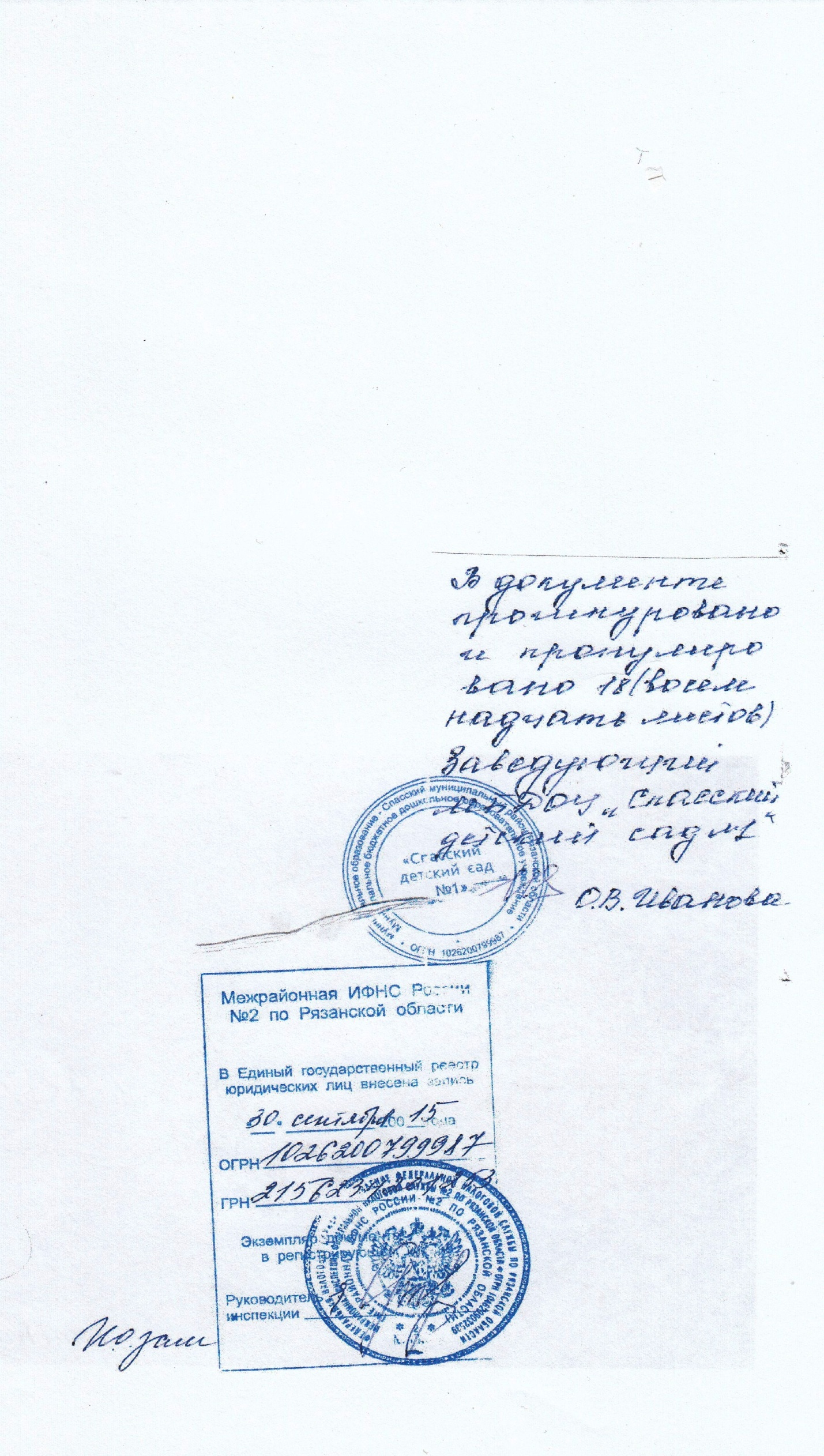 